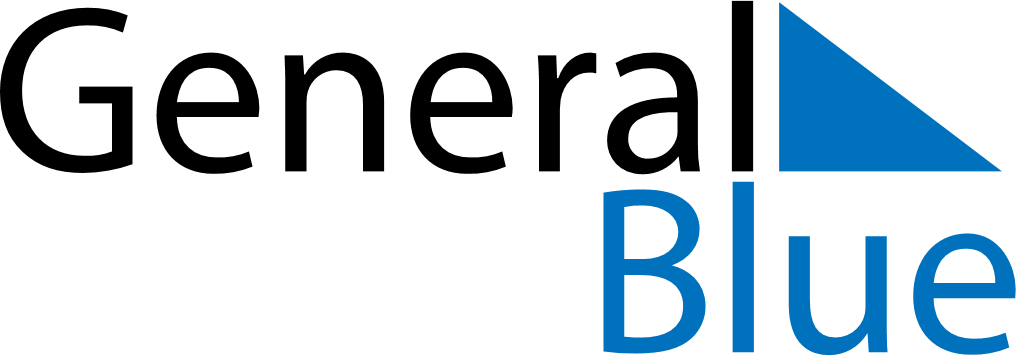 August 2029August 2029August 2029August 2029HungaryHungaryHungarySundayMondayTuesdayWednesdayThursdayFridayFridaySaturday123345678910101112131415161717181920212223242425Saint Stephen’s Day26272829303131